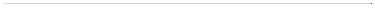 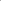 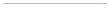 （公社）全日本アーチェリー連盟アスリート委員会　選手委員　立候補届出書（本人届出）（所属する加盟団体（都道府県等）の確認印を受けたうえで提出してください）（所属加盟団体確認欄）本届出書に記載の内容について確認しました。2023年 　  月　 日加盟団体名：   　　　                　　　　　　　　　　　　　　　　　　　　　　　　　　　　　　　　　　　　　印（届出先）公益社団法人：全日本アーチェリー連盟宛て事務局　　〒160-0013　東京都新宿区霞ヶ丘町４番２号 JAPAN　SPORT OLYMPIC　SQUARE 707号室2023年 月 日受理 ふりがな氏 名           　　　　　　  印生年月日（西暦）年 　月   日2023年10月20日時点の年齢（　  歳）性別現住所　〒　〒　〒連絡先TEL：       　　　　　       FAX：TEL：       　　　　　       FAX：TEL：       　　　　　       FAX：連絡先携帯番号：         　　  Email：携帯番号：         　　  Email：携帯番号：         　　  Email：日本代表選手として参加した国際大会名種別名（主な大会１つだけ記載）参加年月　大会名　種別　　RC　　CP　　BB参加年月　大会名　種別　　RC　　CP　　BB参加年月　大会名　種別　　RC　　CP　　BB公約・抱負400字以内で記載すること。この内容は、有権者への投票実施の通知に掲載することがあります。400字以内で記載すること。この内容は、有権者への投票実施の通知に掲載することがあります。400字以内で記載すること。この内容は、有権者への投票実施の通知に掲載することがあります。立候補種別　　RC　　　CP・BB　　（丸で囲んでください）　　RC　　　CP・BB　　（丸で囲んでください）　　RC　　　CP・BB　　（丸で囲んでください）